Recruiting and Onboarding Purchasing TalentONE-DAY WORKSHOPTuesday, 05th of April 2018EIPM Archamps Campus, FRANCEREGISTRATION FORMPlease print this form (one per participant) and email it to scodeville@eipm.org or fax it to Ms. Silmara Codeville at +33 (0) 4 50 31 56 80 Ms. 	   Mr. I need special meals arrangements (please specify below):      __________________________________________________________________PAYMENT TERMSCOMPULSORYPurchase Order N°:     ……………………………………………………………………Your company VAT N°:     ………………………………………………………………………………….Invoicing dept contact and Tel N°:      ………………………………………………………………….Invoicing address: (If different from participant’s one)      ……………………………………………………………………………………………………………….PAYMENT CAN BE MADE BY: (please tick) Credit Card (Diners card not accepted)                       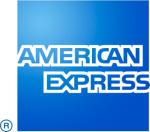 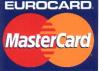 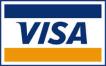  Cheque payable to: EIPM – Bât Mont Blanc II – Rue Antoine Redier – 74160 Archamps – France Bank transfer in Euros payable to:SARL EUROPEAN INSTITUTE OF PURCHASING MANAGEMENTBank: Crédit Agricole des Savoie – 2, Place de la Libération BP 95 – 74160 St Julien en Genevois – FranceBank Code: 8106 - Sort Code: 00034 - Account n°:  341 626 74 050 - Key: 08 Swift Code: AGRI FR PP 881 - IBAN: FR76 1810 6000 3434 1626 7405 008European VAT Number: FR 913 930 946 28IMPORTANT: Please specify Invoice Number on transfer.CANCELLATION POLICYAll cancellations are to be made in writing. You may change the name of the participant at any time.  For cancellations received by March 04th 2018, 50% of the amount due will be charged.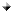  For any cancellations received from March 05th 2018, 100% of the amount will be charged.Please note that NO REFUND will be made for cancellations due to problems with Airline or Train companies!Please note that we’ll be taking pictures during the event and a photo of you might be used on our website and/or printed promotional material. Please email scodeville@eipm.org if you do not want us to use it for such purposes. I have taken note and accept the conditions (please tick).Family Name:     Family Name:     First Name:      First Name:      Job Title:      Job Title:      Company:      Company:      Address:      Address:      Zip Code:      City:      Country:      Country:      Tel:      Fax:      E-mail:      E-mail:      FEES (Including lunch, coffee breaks and documentation)FEES (Including lunch, coffee breaks and documentation)Date & Signature:  EIPM Club MembersFREEDate & Signature: Special fee (for payment by credit card by March 04th 2018)750 € + VATDate & Signature:  Normal fee850 € + VATDate & Signature:Cardholder’s name:       Cardholder’s Signature:Number:      Cardholder’s Signature:Expiry date:      Cardholder’s Signature:Security code (last 3 digits on the back):      Cardholder’s Signature: